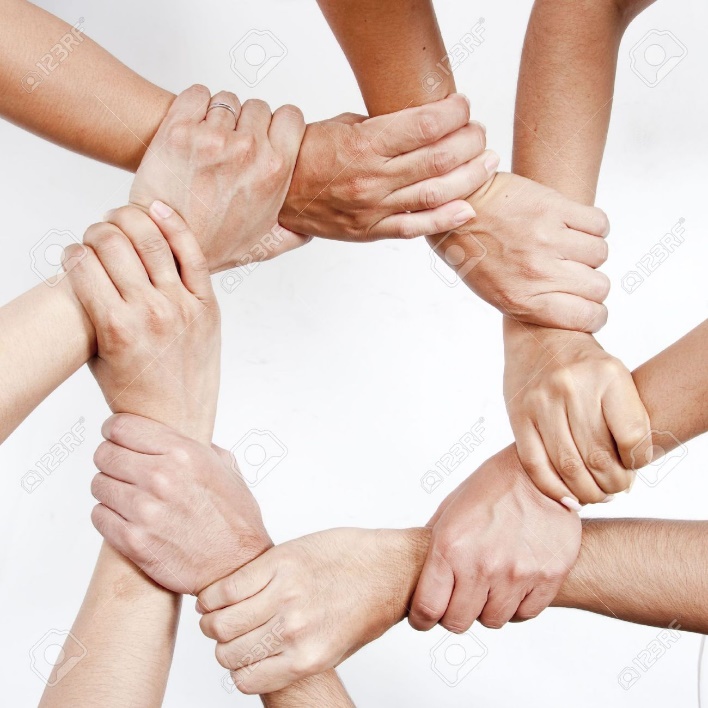 Verein Hallo Nachbar
Obersontheim e.VAufnahmeantrag/Änderungsmeldung  Ich beantrage hiermit die Aufnahme in den Verein Hallo Nachbar Obersontheim e.V.  Ich möchte die Änderung meiner Mitgliedsdaten melden.Name, VornameStraße, HausnummerPLZ                OrtTelefon				Mobil			           Geb. Datum

E-MailDurch meine Unterschrift bestätige ich, dass ich die umseitig beschriebenen Informationenzum Datenschutz/Persönlichkeitsrechten gelesen habe und stimme diesen zu.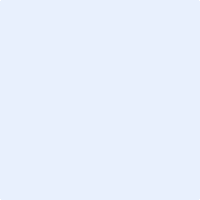 Ort         	  	    Datum 		  		Unterschrift
SEPA-Lastschriftmandat Verein Hallo NachbarIch ermächtige den Verein Hallo Nachbar e.V Zahlungen von meinem Konto mittels Lastschrifteinzuziehen. Zugleich weise ich mein Kreditinstitut an, die vom Verein Hallo Nachbar e.V. aufmein Konto gezogenen Lastschriften einzulösen.Hinweis: Ich kann innerhalb von acht Wochen, beginnend mit dem Belastungsdatum, die Erstattung des Betrages verlangen. Es gelten dabei die mit meinem Kreditinstitut vereinbarten Bedingungen.Vorname und Name (Kontoinhaber, falls abweichend vom Antragsteller)Kreditinstitut (Name und BIC)DE   I      I     I       I      I   IBANOrt   			        Datum		        		       UnterschriftGläubiger-Identifikationsnummer DE73ZZZ00002064173Die Mandatsreferenz wird separat mitgeteilt.					Hinweise zum umseitigen AufnahmeantragMitgliedsform:				Beitragshöhe pro Jahr in EUROEinzelpersonen						20,00  

Familie/ Ehepaare/Partnerschaften			30,00  Datenschutz/PersönlichkeitsrechteDer Verein erhebt, verarbeitet und nutzt personenbezogene Daten seiner Mitglieder unter Einsatz von Datenverarbeitungsanlagen zur Erfüllung der in dieser Satzung aufgeführten Zwecke und Aufgaben (z.B. Name und Anschrift, Bankverbindung, Telefonnummern und E-Mail-Adressen, Lizenzen, Funktionen im Verein)Durch die Mitgliedschaft und die damit verbundene Anerkennung dieser Satzung stimmen die Mitglieder der ErhebungVerarbeitung (Speicherung, Veränderung und Übermittlung)Nutzungihrer personenbezogenen Daten im Rahmen der Erfüllung der satzungsgemäßen Aufgaben und Zwecke des Vereins zu. Eine anderweitige Datenverwendung (z.B. Datenverkauf) ist nicht statthaft.Durch ihre Mitgliedschaft und die damit verbundene Anerkennung dieser Satzung stimmen die Mitglieder außerdem der Veröffentlichung von Bildern und Namen in Print- und Telemedien sowie elektronischen Medien zu, soweit dies den satzungsmäßigen Aufgaben und Zwecken des Vereins entspricht.Jedes Mitglied hat im Rahmen der gesetzlichen Vorschriften des DSVGO das Recht aufAuskunft über die zu seiner Person gespeicherten Daten, deren Empfängern sowie den Zweck der SpeicherungBerichtigung seiner Daten im Falle der UnrichtigkeitVerarbeitung seiner DatenLöschung oder Sperrung seiner Daten